Comments:'M3' – Picture of outhaul car to make sure I have understood correctly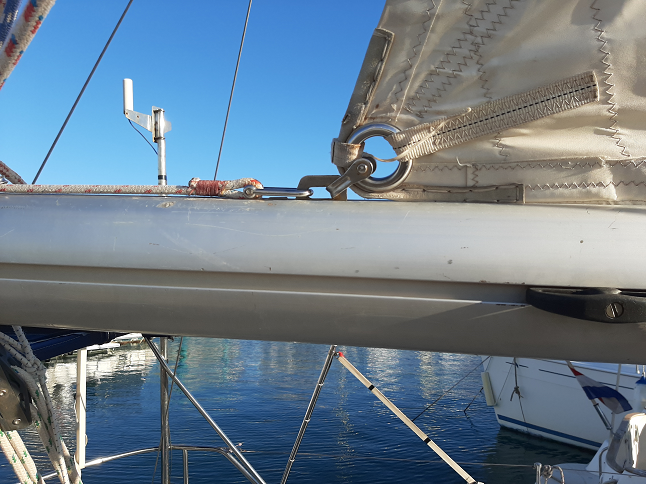 'H19' for furling genoa – Picture of Luff Tape Size being measured to make sure I have understood correctly, measurement was about 6.7 mm so #7 correct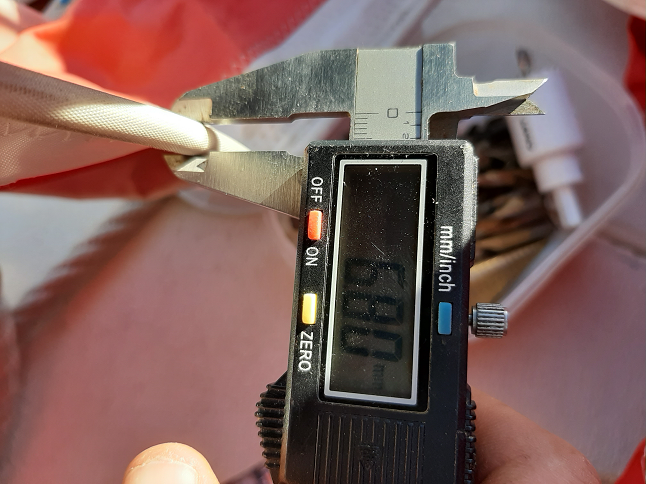 Some of the Sail luff, leach and foots have been fine tuned after another re-measure, these are in the same red colorRegarding H32 for hannked on sail – Tack of Height off DeckA removable new inner forestay is being installedThe Sail tack will be 2.6 from the mast (0.97m back from current genoa tack)The sail head will be approx. 15cm from the top of the mast (effectively giving a I measurement of 11.05 for this sail)Allowing for connections and tensioning blocks etc the distance between the top tackle and bottom tackle will be 10.7, the luff of the sail is 10.25 so there is some room for movementThe existing genoa tracks and cars will be used for the new sailIt would be good if the sailmaker could work out the clew height with a tack height of 40cm - Mainsail - 3001109 MichaelM0Sail LayoutNot Yet PostedM1Tack Cut Back (Aft face of Mast to center of tack Pin - A)67mmHELP M2Tack Cut Up (Top of Boom to Center of tack Pin - B)23mmHELP M3Clew Cut Up (Top of Boom to Center of Tack Pin - X)Metal Slug at clew (26mm center of pin but measurement not needed as metal slug? – see comments)HELP M4Clew type (slug, outhaul car or ring with strap)Outhaul Car, see image in commentsHELP M5Sunbrella clew cover for Furling MainsnaHELP M6Other OffsetsHELP M7HeadboardYesHELP M8Leech LineyesM9Foot LineNoM10Tack Ring TypePressed RingHELP M11Tack angle88.5HELP M12Jack LineNoHELP M13Mast Bend (Luff Round)StdHELP M14Fractional Rig (Yes, No)NoHELP M15Mast - Keel or Deck Stepped?DeckM16Number of Reefs3  ReefsHELP M17Intermediate Reefing Diamond Eyes (Yes or No)YesHELP M18Foot Reefing Grommets (next to boom)Yes HELP M19Reefing Ring TypeGrommet through sailHELP M20Luff Length (Max Hoist - P)9.03 Max

(Net Finished size day of Delivery)HELP M21Foot Length (Max Foot - E)3.55m Max

(Net Finished size day of Delivery) HELP M22 Leech Length (straight line head to clew)SailmakerHELP M23Bimini to Clear (yes or no)N/AHELPM24Foot RoundSailmakerM25Aspect RatioSailmaker HELPM26Vessel Backstay Measurement4.45HELP M27Luff Slides (Part Number)A014HELP M28Foot Slides (Part Number)Footed with Mainsail bolt rope finished size 10.92mm (part number HR6) HELP M29Roach TypeCruiseHELP M30Roach Factor1.07HELP M31MGMSailmakerHELP M32MGUSailmakerHELP M33Batten Type (Partial or Full)4 PartialHELP M34Include BattensYESM35Install Nylon Batten HoldersN/AHELP M36Intermediate SlidersN/AHELP M37Cloth Weight7.88M38Cut TypeCrossM39Sail AreaSailmakerM40CunninghamNoHELP M41TelltailsYesHELP M42Triple StitchYesM43Sail Logo and Color(red, blue or black)NoHELP M44Sail Logo ArtworkN/AM45Sail Numbers and ColorNoHELP M46Draft Stripe and Color(red, blue or black)Yes (Blue)HELP M47Overhead Leech LineNoM48Specialty SailNoHELPM49Boom CoverNoHELPM50Lazy BagNoHELP - Headsail -3001109 MichaelH0Sail LayoutNot Yet PostedH1Size of Headsail (110, 135, 150 etc.)"Luff Leech and FootHELP H2Luff Length, Max Hoist, B measurement10.85 webbing loop tip to webbing loop tip (Max)

(Net Finished size day of delivery)HELP H3Leech Length10.23mHELP H4Foot Length5.20mHELP H5Tack and Head FittingsWebbing LoopsH6Clew Type (Press ring or 0-Ring)Pressed RingHELP H7Leech LineYesH8Reefs for Hank on Sail (specify Qty of tiedowns)No Manual ReefsH9Foot LineYesH10Track 1 (Tack to Genoa Track Beginning)4.10mHELP H11Track 2 (Tack to Genoa Track Ending)5.90HELP H12Vessel "I" Measurement11.2HELP H13Vessel "J" Measurement3.57HELP H14Calculated Forestay LengthSailmakerH15ReefN/AH16LPSailmakerHELP H17Color of SuncoverCaptain NavyHELP H18Side of Sail for Suncover (port or Stbd)PortH19Luff Tape Size (such as #6)#7HELP H20Furler ManufacturerSailsparH21Foam LuffYESHELP H22Cut TypeCrossH23Sail AreaSailmakerH24TelltailsYesHELP H25Telltail WindowNoH26Triple StitchYESH27LogoNoHELPH28Cloth WeightH29Sail Numbers and Color (red, blue or black)NoHELP H30Sheeting Stripe (red, blue, black)NoHELP H31Draft Stripe Color  (red, blue or black)Yes BlueHELP H32Clew Height off DecksailmakerHELP H33Tack Height off Deck26cmHELP H34Luff tape starts 
up from Tack25cmHELPH35Specialty SailNoHELPCustomer Note: All details we can check as sailmakers are based on accurate vessel I and J MeasurementsHELP - Headsail -3001109 MichaelH0Sail LayoutNot Yet PostedH1Size of Headsail (110, 135, 150 etc.)"Luff Leech and Foot

Pistin HanksHELP H2Luff Length, Max Hoist, B measurement10.25m (Max)

(Net Finished size day of delivery)HELP H3Leech Length8.89mHELP H4Foot Length4mHELP H5Tack and Head Fittings (Press ring or 0-Ring)Press RingH6Clew Type (Press ring or 0-Ring)Press RingHELP H7Leech LineYesH8Reefs for Hank on Sail (specify Qty of tiedowns)No Manual ReefsH9Foot LineYesH10Track 1 (Tack to Genoa Track Beginning)N/AHELP H11Track 2 (Tack to Genoa Track Ending)N/A HELP H12Vessel "I" MeasurementN/A HELP H13Vessel "J" MeasurementN/A HELP H14Calculated Forestay LengthN/A H15ReefN/AH16LPN/A HELP H17Color of SuncoverN/A HELP H18Side of Sail for Suncover (port or Stbd)N/A H19Luff Tape Size (such as #6)Size of Forestay Wire = 6mmHELP H20Furler ManufacturerN/A H21Foam LuffN/A HELP H22Cut TypeCrossH23Sail AreaSailmakerH24TelltailsYesHELP H25Telltail WindowNoH26Triple StitchYESH27LogoNoHELPH28Cloth Weight9.88H29Sail Numbers and Color (red, blue or black)NoHELP H30Sheeting Stripe (red, blue, black)NoHELP H31Draft Stripe Color  (red, blue or black)Yes (Blue)HELP H32Clew Height off Decksailmaker – see commentsHELP H33Tack Height off Deck40cmHELP H34Luff tape starts  N/A up from TackN/A HELPH35Specialty SailNoHELPCustomer Note: All details we can check as sailmakers are based on accurate vessel I and J MeasurementsHELP